       КАРАР                                             № 27                          ПОСТАНОВЛЕНИЕ17 декабрь 2014 й.	17 декабря 2014 г.Об утверждении Муниципальной программы комплексного развития систем коммунальной инфраструктуры сельского поселенияИликовский сельсовет муниципального района Благовещенский район Республики Башкортостан на 2015-2020 годы         В соответствии со статьей 179 бюджетного кодекса Российской Федерации Администрация сельского поселения Иликовский сельсовет муниципального района Благовещенский район Республики БашкортостанПОСТАНОВЛЯЕТ:Утвердить Муниципальную программу комплексного развития систем коммунальной инфраструктуры сельского поселения Иликовский сельсовет муниципального района Благовещенский район Республики Башкортостан на 2015-2020 годы(прилагается)Рекомендовать учреждениям, организациям сельского поселения Иликовский сельсовет муниципального района Благовещенский район Республики Башкортостан принять меры  по реализации Программы в части вопросов, относящихся к их компетенции.Контроль за исполнением настоящего постановления оставляю за собой.Глава сельского поселения         Иликовский сельсовет Муниципального районаБлаговещенский район Республики Башкортостан                                                                         Д.З. БатршинПриложение № 1к постановлению главы сельскогопоселения Иликовский сельсовет муниципального района Благовещенский районРеспублики Башкортостанот  «17» декабря 2014 г. № 27ПОЛОЖЕНИЕ о Комиссии по подготовке и проведению Всероссийской сельскохозяйственной переписи 2016 года на территории муниципального района (городского округа) __________ 1. Общие положенияКомиссия по подготовке и проведению Всероссийской сельскохозяйственной переписи 2016 года на территории муниципального района (городского округа) __________ (далее - Комиссия) создается при Администрации муниципального района (городского округа) ________ для обеспечения согласованных действий республиканских органов исполнительной власти и территориальных органов федеральных органов исполнительной власти, а также органов местного самоуправления по вопросам подготовки и проведения Всероссийской сельскохозяйственной переписи 2016 года (далее - сельскохозяйственная перепись) на территории муниципального района (городского округа)__________.Комиссия в своей деятельности руководствуется Конституцией Российской Федерации, Конституцией Республики Башкортостан, Федеральным законом «О Всероссийской сельскохозяйственной переписи», иными законами и нормативными правовыми актами Российской Федерации и Республики Башкортостан, постановлениями и распоряжениями главы Администрации муниципального района (городского округа)__________, а также настоящим Положением.2. Задачи Комиссии2.1. Основными задачами Комиссии являются:оперативное решение вопросов и оказание помощи отделам статистики (подразделениям) в муниципальном районе (городском округе)  в своевременной и качественной подготовке и  организованном проведении сельскохозяйственной переписи на территории  муниципального района (городского округа) __________;координация и обеспечение согласованных действий республиканских органов исполнительной власти и территориальных органов федеральных органов и органов исполнительной власти, а также  органов местного самоуправления, средств массовой информации по подготовке и проведению сельскохозяйственной переписи на территории муниципального района (городского округа)__________.Внесение в Администрацию муниципального района на рассмотрение предложений по вопросам, связанным с подготовкой и проведением сельскохозяйственной переписи.3. Функции Комиссии3.1. Для решения поставленных перед ней задач Комиссия выполняет следующие функции:осуществление мониторинга подготовки и проведения мероприятий по сельскохозяйственной переписи;рассмотрение вопросов взаимодействия республиканских органов исполнительной власти и территориальных органов федеральных органов исполнительной власти, а также  органов местного самоуправления, материального и информационного обеспечения мероприятий по подготовке и проведению сельскохозяйственной переписи.4. Права Комиссии4.1. Комиссия имеет право:заслушивать представителей республиканских органов исполнительной власти и территориальных органов федеральных органов исполнительной власти, а также органов местного самоуправления о подготовке и проведении сельскохозяйственной переписи;привлекать в установленном порядке к работе Комиссии представителей заинтересованных территориальных органов федеральных органов исполнительной власти, научных организаций и общественных объединений, специалистов;запрашивать и получать в установленном порядке информацию по вопросам, относящимся к компетенции Комиссии.5. Состав Комиссии5.1. Состав Комиссии утверждается главой Администрации.5.2. В состав Комиссии входят председатель Комиссии, заместитель председателя, ответственный секретарь и члены Комиссии.5.3. Председатель Комиссии руководит деятельностью Комиссии, определяет порядок рассмотрения вопросов, вносит предложения об уточнении и обновлении состава Комиссии, утверждает план работы и очередного заседания Комиссии, ведет ее заседания.5.4. В состав Комиссии включаются представители республиканских органов исполнительной власти, по согласованию территориальных органов федеральных органов исполнительной власти, органов местного самоуправления муниципального района (городского округа) и средств массовой информации.6. Организация работы КомиссииЗаседания Комиссии проводятся по мере необходимости, но не реже одного раза в квартал согласно плану работы, утверждаемому председателем Комиссии.Заседание Комиссии считается правомочным, если в нем принимают участие более половины ее членов.Члены Комиссии и приглашенные участники могут выступать с докладами, участвовать в прениях, вносить предложения, давать справки по существу обсуждаемых вопросов.Члены Комиссии и приглашенные участники, задействованные в подготовке рассматриваемых вопросов, направляют материалы ответственному секретарю не позднее чем за 5 рабочих дней до заседания Комиссии.Заседания Комиссии ведет ее председатель, а в случае его отсутствия заместитель председателя Комиссии.Решения Комиссии принимаются простым большинством голосов присутствующих на заседании Комиссии путем открытого голосования. В случае равенства голосов решающим является голос председателя Комиссии.Решения Комиссии в течение 7 рабочих дней после проведения заседания оформляются протоколом, который подписывается председателем Комиссии и ответственным секретарем. Копии протоколов Комиссии рассылаются членам Комиссии, а также при необходимости в республиканские органы исполнительной власти, участвующие в подготовке и проведении сельскохозяйственной переписи.Решения Комиссии, принятые в пределах ее компетенции, являются рекомендательными для республиканских органов исполнительной власти, территориальных органов федеральных органов исполнительной сласти, органов местного самоуправления и других органов, представленных в Комиссии.Решение о реорганизации или ликвидации Комиссии принимается главой Администрации муниципального района (городского округа) Республики Башкортостан.Приложение № 2к постановлению главы Администрации муниципального района (городского округа) __________от  «    » августа 2015 г. № СОСТАВ Комиссии по подготовке и проведению Всероссийской сельскохозяйственной переписи 2016 года на территории муниципального района (городского округа)_______Глава Администрации муниципального района (городского округа)Заместитель главы Администрации муниципального района (городского округа)Руководитель отдела (подразделения) государственной статистики в муниципальном районе (городском округе)Глава Администрации сельского поселения представитель комитета  по управлению собственностью министерства земельных и имущественных отношений Республики Башкортостан по муниципальному району (городскому округу)представитель отделения МВД  России по муниципальному району (городскому округу)начальник финансового управления Администрации муниципального района (городского округа) представитель районной инспекции по надзору за техническим состоянием самоходных машин и других видов техники по муниципальному району (городскому округу)главный архитектор Администрации муниципального района (городского округа)представитель территориального отдела филиала ФГБУ «ФПК Росреестра» по Республике Башкортостанначальник  ГБУ «Городской (районной) ветеринарной станции» Республики Башкортостан представитель межмуниципального отдела Управления Федеральной службы государственной регистрации, кадастра и картографии  по муниципальному району (городскому округу)представитель филиала ГТРК «Россия-Башкортостан» представитель БСТдиректор-главный редактор муниципального информационного центра-филиала ГУП РБ Издательский дом «Республики Башкортостан» представитель центра занятости населения муниципального района (городского округа)Приложение № 3к постановлению главы Администрации муниципального района (городского округа) __________от  «    » августа 2015 г. № ПЛАНмероприятий по подготовке и проведению Всероссийской сельскохозяйственной переписи 2016 года на территории муниципального района (городского округа)_________ на 2015-2016 годыБАШКОРТОСТАН РЕСПУБЛИКАhЫ БЛАГОВЕЩЕН РАЙОНЫ МУНИЦИПАЛЬ РАЙОНЫНЫҢ  ИЛЕК АУЫЛ СОВЕТЫ  АУЫЛ  БИЛӘМӘhЕ ХАКИМИӘТЕ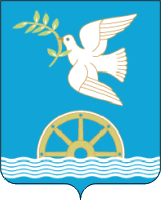 РЕСПУБЛИКА  БАШКОРТОСТАНАДМИНИСТРАЦИЯСЕЛЬСКОГО ПОСЕЛЕНИЯИЛИКОВСКИЙ  СЕЛЬСОВЕТМУНИЦИПАЛЬНОГО РАЙОНА БЛАГОВЕЩЕНСКИЙ РАЙОН№ п/пНаименование мероприятияСрокИсполнитель1Создание комиссии при Администрации муниципального района  (городского округа) август2015 г.Администрация муниципального района  (городского округа) (по согласованию); отдел  (подразделение) государственной статистики в муниципальном районе (городском округе) (по согласованию)2Организация выступлений представителей органов местного самоуправления по вопросам подготовки и проведения Всероссийской сельскохозяйственной переписи 2016 годаIII квартал 2015 г. –II квартал 2016 г.Администрация муниципального района (городского округа) (по согласованию); отдел (подразделение)  государственной статистики в муниципальном районе (городском округе) (по согласованию); межмуниципальный отдел Управления Федеральной службы государственной регистрации, кадастра и картографии по муниципальному району (городскому округу)3Организация работы по найму работников по контрактам для подготовки и проведения Всероссийской сельскохозяйственной переписи 2016 годав течение 2015и 2016 гг.Администрация муниципального района (городского округа); отдел (подразделение)  государственной статистики в муниципальном районе (городском округе) (по согласованию)12344Организация работы по проведению переписного районированиясентябрь - октябрь 2015 г.Администрация муниципального района (городского округа); отдел (подразделение) государственной статистики в муниципальном районе (городском округе) (по согласованию)5Уточнение перечня и границадминистративно- территориальных единиц и муниципальных образованиймуниципального района, (городского округа)август2015 г.Администрация муниципального района, (городского округа) (по согласованию); межмуниципальный отдел Управления Федеральной службы государственной регистрации, кадастра и картографии  по муниципальному району, (городскому округу) (по согласованию); отдел (подразделение)   государственной статистики в муниципальном районе (городском округе) (по согласованию)6Активизация работ по упорядочению названий улиц, установлению недостающих или замене устаревших указателей с названиями улиц, номерами домов и квартир в городских и сельских населенных пунктах муниципального района, (городского округа)август2015 г.Администрация муниципального района, (городского округа) (по согласованию)7Подбор и организация работы регистраторов по уточнению сведений об объектах Всероссийской сельскохозяйственной переписи 2016 годаавгуст2015 г.Администрация муниципального района, (городского округа) (по согласованию); отдел (подразделение)  государственной статистики в муниципальном районе (городском округе) 12348Организация работы по вопросам привлечения в установленном порядке работников и студентов образовательных учреждений высшего профессионального образования к сбору сведений об объектах Всероссийской сельскохозяйственной переписи 2016 годаоктябрь - декабрь 2015 г.отдел (подразделение) государственной статистики в муниципальном районе (городском округе) (по согласованию)9Подбор помещений для размещения уполномоченных по вопросам сельскохозяйственной переписи в муниципальном районе (городском округе)в течение 2015 г.Администрация муниципального района (городского округа) (по согласованию)10Содействие при составлении списков по объектам Всероссийской сельскохозяйственной переписи 2016 годав течение 2015 г.Администрация муниципального района, (городского округа) (по согласованию); отдел (подразделение) государственной статистики в муниципальном районе (городском округе) (по согласованию); межмуниципальный отдел Управления Федеральной службы государственной регистрации, кадастра и картографии по муниципальному району (городскому округу) (по согласованию); территориальный отдел филиала ФГБУ «ФПК Росреестра» по Республике Башкортостан11Составление списков объектов Всероссийской сельскохозяйственной переписи 2016 годав течение 2015 г.отдел (подразделение) государственной статистики в муниципальном районе (городском округе) (по согласованию)123412Проведение информационно - разъяснительной работы по вопросам подготовки и проведения Всероссийской сельскохозяйственной переписи 2016 годав течение2015и2016 гг.Администрация муниципального района (городского округа) (по согласованию); отдел (подразделение) государственной статистики в муниципальном районе (городском округе) (по согласованию); филиал ГУП РБ издательский дом «Республика Башкортостан»13Приостановление мероприятий по преобразованию административно- территориальных и муниципальных образований, а также переименованию географических объектов муниципального района (городского округа)до1 января 2016 г.Администрация муниципального района (городского округа) (по согласованию); межмуниципальный отдел Управления Федеральной службы государственной регистрации, кадастра и картографии по муниципальному району (городскому округу) (по согласованию)14Содействие в подборе и обучении временного переписного персоналадо 15 июня 2016 г.Администрация  муниципального района (городского округа); отдел (подразделение) государственной статистики в муниципальном районе (городском округе)15Предоставление помещений, обеспечение переписных и инструкторских участков транспортом и средствами связииюль - сентябрь 2016 г.Администрация муниципального района (городского округа) (по согласованию)